《和平宣言》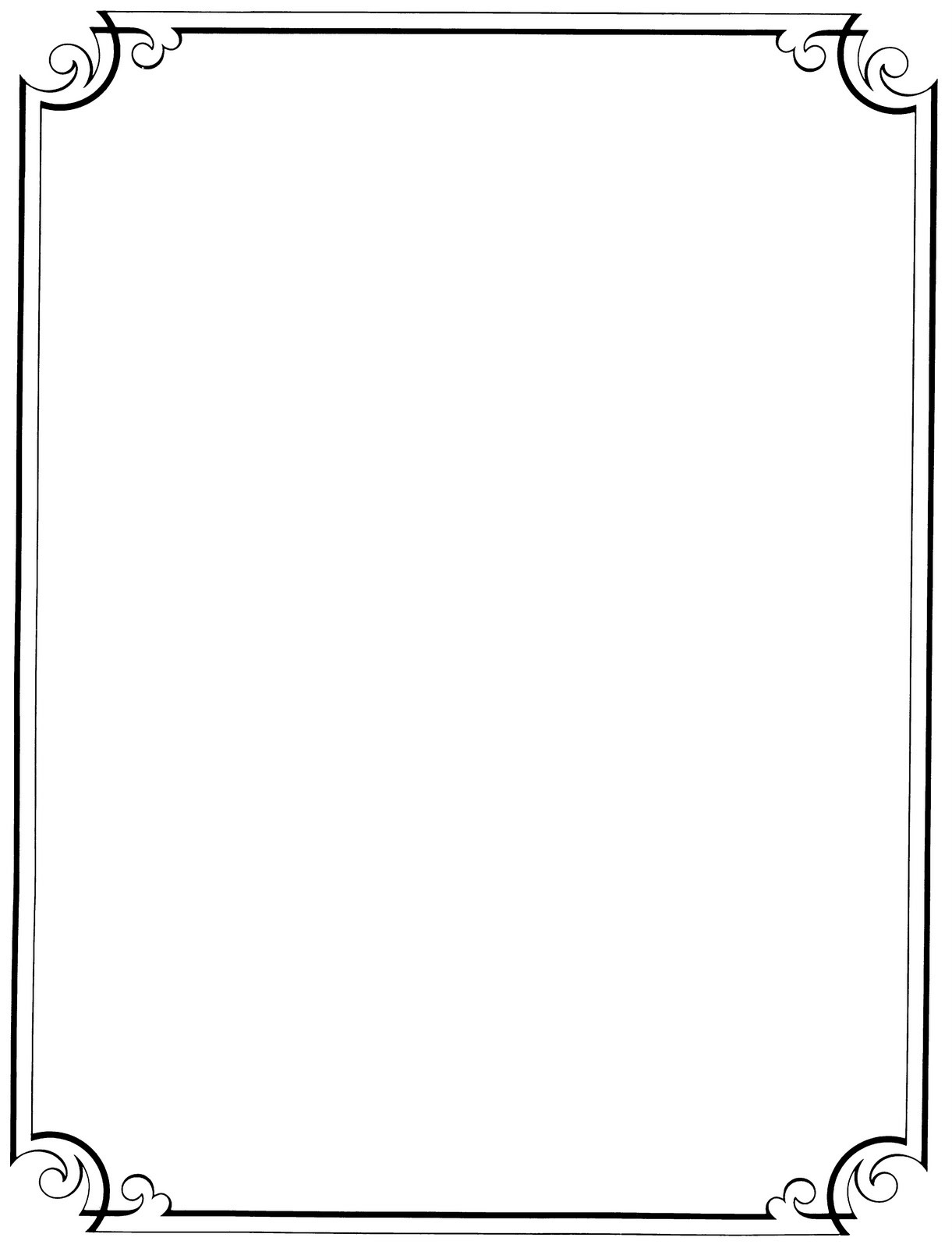 泱泱華夏，赫赫文明。仁風遠播，大化周行。洎及近代，積弱積貧。九原板蕩，百載陸沉。一九三七，禍從天降，一二一三，古城淪喪。侵華日寇，毀吾南京。劫掠黎庶，屠戮蒼生。三十余萬，生靈塗炭，煉獄六周，哀哉國殤。舉世震驚，九州同悼，雪松紀念，寒梅怒放。亙古浩劫，文明罹難，百年悲歎，警鐘鳴響。積貧積弱，山河蒙羞，內憂外患，國破家亡。民族覺醒，獨立解放，改革振興，國運日昌。前事不忘，後事之師，殷憂啟聖，多難興邦。八十載整，青史昭彰，生生不息，山高水長。二零一七，國家公祭，新高師生，齊聚於此。緬懷歷史，莊嚴肅穆，丹忱抒寫，和平詩章。大道之行，天下為公，大德曰生，和氣致祥。和平發展，時代主題，民族復興，世代夢想。強我體魄，發奮學習，振興中華，永志不忘。